ПРОЕКТ 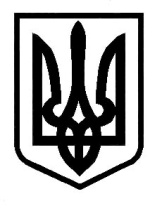 Знам`янська міська рада Кіровоградської областіВиконавчий комітетРішеннявід                               2017 року              		      		                      №    м. Знам`янкаПро хід виконання у 2016 роціПрограми розвитку ринків міста Знам'янка на 2016-2017 роки            Заслухавши інформацію начальника відділу економічного розвитку, промисловості, інфраструктури та торгівлі І.Кузіної про хід виконання у 2016 році Програми розвитку ринків міста Знам'янка на 2016-2017 роки, затвердженої рішенням Знам'янської міської ради від 22 січня 2016 року № 91, керуючись ст.26 Закону України "Про місцеве самоврядування в Україні", виконавчий комітет Знам'янської міської радиВ И Р І Ш И В:Інформацію про хід виконання у 2016 році Програми розвитку ринків міста Знам'янка на 2016-2017 роки  взяти до відома (додається).Визначеним виконавцям зазначеної Програми в 2017 році активізувати роботу з виконання Програми розвитку ринків міста Знам'янка на 2016 -2017 роки.Організацію виконання рішення покласти на відділ економічного розвитку, промисловості, інфраструктури та торгівлі (нач. Кузіна І.П.).Контроль за виконанням даного рішення покласти на заступника міського голови з питань діяльності виконавчих органів – начальника фінансового управління  Лихоту Г.В.                Міський голова                                                                     С.ФіліпенкоІнформація про хід виконання у 2016 році Програми розвитку ринківміста Знам'янка на 2016-2017 роки"Програма розвитку ринків міста Знам'янка на 2016-2017 роки затверджена рішенням Знам'янської міської ради від 22 січня 2016 року №91 з метою впорядкування  діяльності ринків та приведення їх у відповідність до вимог законодавчих і нормативних актів України в частині створення належних умов для покупців, забезпечення захисту їх прав  щодо безпеки і якості продукції та товарів, які реалізуються на ринках, дотримання правил протипожежної безпеки, ветеринарно-санітарних норм і правил, поступового переходу до сучасних форм організації торгівельної діяльності, підвищення якості обслуговування населення.Станом на 01.01.2017 року на території міста Знам`янки розміщено п'ять ринків, а саме:За формами власності: 4 ринки належать до приватної власності, 1 – до комунальної власності міської ради.До 01 серпня 2016 року на території міста діяло комунальне підприємство "Ринокторгсервіс". Відповідно до рішення Знам’янської міської ради від 22 квітня 2016 року №175 "Про припинення комунальних підприємств "Ринокторгсервіс",  "Знам’янська міська друкарня", Знам’янське спеціалізоване міське  комунальне підприємство "Ритуал", "Знам’янська житлово – експлуатаційна контора №1" діяльність комунального підприємства "Ринокторгсервіс" припинено шляхом приєднання  до комунального підприємства "Знам’янський комбінат комунальних послуг".Інформація про виконання  заходів  Програми розвитку ринків міста Знам'янка за 2016 рікІнформація про витрати на вдосконалення ринків та сплату податківза 2016 рік№НазваАдресаКерівник1Ринок КП "Знам'янський комбінат комунальних послуг"вул. Матросова, 28аКоротченко М.М.2Центральний  ринок Знам'янського районного споживчого товариства вул.Василя СухомлинськогоАрутюнян А.Р.3Ринок "Залізничник" ТОВ "Фора-Март"вул. Калинова,132Білієнко О.Н.4Ринок "Привокзальний"  ПП "Фенікс"вул. Енергетиків,1Терновий М.М.5Ринок "Прок" ПП Цимбал І.О.вул.Олені Теліги,8-аЦимбал І.О.№з/пЗміст заходівСтан виконання1     Забезпечити на ринках міста оновлення генеральних схем ринків, узгодження їх з державними органами контролю та з органами місцевого самоврядування.     Генеральні схеми ринку "Привокзальний" та Центрального ринку оновлені та узгоджені з органами контролю. Генеральні схеми ринку КП "Знам'янський комбінат комунальних послуг" та ринку "Залізничник" оновлені частково. На даний час схеми знаходиться на стадії оновлення.2     Провести  інвентаризацію  ринків,  що функціонують  на  території  міста,  визначивши  по  кожному  наявність генеральних  планів,  спеціалізацію,  розміри земельних  ділянок,  виділених  під  ринки, відповідність  стану  організації  діяльності ринків рекомендованим правилам.     Протягом 2016 року була проведена інвентаризація ринків. Кожен ринок має  документи, які підтверджують право користування земельною ділянкою та генеральний план.     Ринок КП "Знам'янський комбінат комунальних послуг" відкритий в 2000 році. Ринок  є платником податку на прибуток на загальних умовах. За формою власності – комунальний; за часом діяльності – постійно діючий; за товарною спеціалізацією – змішаний, універсальний; загальна площа ринка – 6700 кв.м.. Земельна ділянка знаходиться у постійному користуванні відповідно до витягу з державного реєстру.     Центральний  ринок Знам'янського районного споживчого товариства відкритий у 1960  році. Ринок  є платником єдиного податку. За формою власності – колективний; за часом діяльності – постійно діючий; за товарною спеціалізацією – змішаний, універсальний; загальна площа ринка – 16655 кв.м.; торгівельна площа – 3152 кв.м..  Земельна ділянка знаходиться в оренді відповідно до договору оренди земельної ділянки, власник земельної ділянки – Знам'янська міська рада.     Майновий комплекс ринку "Залізничник" відкритий в 2001 році. Ринок  є платником єдиного податку. За формою власності  – колективний; за часом діяльності – постійно діючий; за товарною  спеціалізацією – змішаний; загальна площа ринка – 1780,8 кв.м.. Земельна ділянка знаходиться у постійному користуванні згідно Державного акту на землю – власник ТОВ "Фора-Март".       Ринок "Привокзальний" відкритий в 1997 році. Ринок  є платником єдиного податку.       За формою власності – приватний; за часом діяльності – постійно діючий; за товарною спеціалізацією – змішаний; загальна площа ринка – 5200,23 кв.м. Земельна ділянка площею 4531 кв.м. знаходиться в оренді відповідно до договору оренди земельної ділянки, власник земельної ділянки – Знам'янська міська рада, земельна ділянка площею 371 кв.м.  знаходиться у постійному користуванні згідно Державного акту на землю – власник ПП "Фенікс", земельна ділянка площею 298,23 кв.м.  знаходиться в оренді відповідно до договору оренди земельної ділянки, власник земельної ділянки – приватний підприємець.      Ринок "Прок"  відкритий в  2006  році. Ринок  є платником єдиного податку. За формою власності – приватний; за часом діяльності – постійно діючий; за товарною спеціалізацією – змішаний; загальна площа ринка – 768,0 кв.м.; торгівельна площа – 230,4 кв.м.. Земельна ділянка знаходиться в оренді відповідно до договору оренди земельної ділянки, власник земельної ділянки – Знам'янська міська рада.      У своїй діяльності ринки керуються Правилами торгівлі на ринках.3     Розробити  та  узгодити  з  органами місцевого  самоврядування  перспективні плани розвитку ринків.  Копії планів надати в відділ економічного розвитку, промисловості, інфраструктури та торгівлі.     Керівниками ринків, перспективні плани розвитку ринків в 2016 році не розроблялись. У зв'язку з обмеженістю земельної ділянки відведеної під ринок "Привокзальний" та практично повною її забудовою, перспектива розвитку ринка завершена. За умови залучення додаткових площ під ринок з'явиться можливість розвитку ринка. КП "Знам'янський комбінат комунальних послуг" планує облаштування торгівельного павільону та лабораторії по перевірці якості сільгосппродукції. 4     Організувати  моніторинг  виконання перспективних  планів  розвитку  ринків з  обов'язковим  аналізом  витрат  ринків на їхній розвиток.     Моніторинг перспективних планів розвитку ринків неможливий у зв'язку з їх відсутністю. 5     Визначити  на  ринках  міста  торговельні площі,  пристосовані  для  торгівлі сільгосппродукцією,  кількість  торгуючих,  в тому числі кількість сільгоспвиробників.     Загальна кількість торгових місць на ринку КП "Знам'янський комбінат комунальних послуг"  – 158, з них: 46 магазинів, 107 кіосків, 5 прилавків; кількість осіб, які займаються діяльністю на території ринка – 123 підприємця.       Загальна кількість торгових місць на  ринку Знам'янського районного споживчого товариства – 920.       Загальна кількість торгових місць на ринку "Залізничник" - 30. Для торгівлі сільгосппродукцією обладнаний один павільйон.       Загальна кількість торгових місць на ринку "Привокзальний" - 195, з них: 1137 кіосків, 58 прилавків; кількість осіб, які здійснюють свою діяльність на території ринку згідно укладених договорів – 62.      Загальна кількість торгових місць на ринку "Прок" - 14. 6     Забезпечити  відповідні  умови  для  продажу продукції  власного  виробництва  з  метою здійснення  безперешкодної  торгівлі сільгосппродукцією на ринках міста.     Торгівельні площі ринків  пристосовані для торгівлі продукцією власного виробництва та торгівлі  сільгосппродукцією. На території центрального  ринку Знам'янського районного споживчого товариства, ринку "Привокзальний" та   ринку "Залізничник" обладнані торгівельні павільйони для торгівлі сільгосппродукцією.  7     Сприяти  організації  торгівлі  на  ринкахсільгосппідприємствами  та представниками  власних господарств.     Адміністрації ринків постійно проводять організаційні заходи щодо сприяння торгівлі  на  ринках сільгосппідприємствами  та представниками  власних господарств.8     Запровадити  разом  із  правоохороннимиорганами  заходи  щодо  ліквідації  стихійної торгівлі  на  територіях,  прилеглих  до  ринків або розташованих поблизу них.     Розпорядженням міського голови від 29 січня 2016 року № 20 створена комісія по ліквідації місць та забороні стихійної торгівлі. Протягом 2016 року проведено п'ять засідань комісії за участю керівників ринків. За участю представників відділу поліції,міськвиконкому, управління Держпродспоживслужби, депутатів міської ради проводились рейди з ліквідації місць стихійної торгівлі по вул. Привокзальна,2 та вул. Михайла Грушевського, 22. В листопаді та грудні 2016 року проводилися тижневі рейдові перевірки місць стихійної торгівлі по вул. Привокзальна, 2. У ході рейдових перевірок працівниками поліції складено протокол за ст.160 Кодексу України про адміністративні  правопорушення  "Торгівля з рук у невстановлених місцях". У грудні місяці  2016 року було направлено лист начальнику Знам'янського ВП ГУНП в Кіровоградській області щодо вжиття невідкладних заходів стосовно припинення діяльності  несанкціонованих місць торгівлі.Комісією протягом 2016 року проводилася робота щодо припинення діяльності стихійних ринків та інших несанкціонованих місць торгівлі у місті. Боротьба з даним видом діяльності здійснювалася шляхом попередження, проведення профілактичних бесід та роз’яснення громадянам про неприпустимість реалізації продуктів харчування у невстановлених законодавством місцях.     Управлінням Держпродспоживслужби в Знам'янському районі проводилася інформаційно-роз'яснювальна робота серед населення міста щодо можливих ризиків, негативних наслідків для здоров'я  від товарів, які реалізуються на стихійних ринках  шляхом  висвітлення даного питання  у міській газеті "Знам'янські вісті".9     Сприяти  облаштуванню  ринків  необхідною кількістю  складських  приміщень,  терміналів  для  зберігання  товарів,  продовольчої  та  овочевої  продукції,  оснащення  їх  системами  водопостачання,  водовідведення,  опалення,  електрозабезпечення тощо.     Торгівля на території ринку КП "Знам'янський комбінат комунальних послуг" здійснюється в основному з контейнерів, які оснащені електропостачанням і водночас являються складськими приміщеннями. На ринку є своє водопостачання, каналізація, туалет,  мийка для торгового інвентарю, територія ринку обладнана освітленням, протипожежною сигналізацією, протипожежними щитами.     Торгівля  на території центрального  ринку  Знам'янського районного споживчого товариства здійснюється з прилавків, павільйонів, магазинів, які одночасно є складськими приміщеннями. Магазини, павільйони оснащені електропостачанням. На ринку в наявності водопостачання, мийка для торгового інвентарю, вбиральня, територія ринку обладнана освітленням.     Торгівля на території ринку "Залізничник" проводиться в основному з торгівельних павільйонів,які оснащені електропостачанням. На ринку є водопостачання та водовідведення, освітлення, пожежна сигналізація.     Територія ринку "Привокзальний" оснащена та обладнана водопостачанням та водовідведенням, туалетом, електричним освітленням - відповідно до чинних нормативних документів, колодами для рубки м'яса, встановлене холодильне обладнання,  є власний сміттєзбірний майданчик, дві автостоянки для обслуговування відвідувачів ринку. Територія ринку обладнана протипожежною автоматичною сигналізацією, укладені договори з правоохоронними органами.      Торгівля  на території ринку "Прок" здійснюється з павільйонів, які оснащені електропостачанням.     На кожному із ринків є в наявності контрольні ваги. На ринку «Привокзальний» та ринку Знам'янського районного споживчого товариства  працюють лабораторії ветсанекспертизи, які проводять перевірки та надають дозволи на торгівлю продуктів харчування.10     Проводити  моніторинг  цін  на  основні  споживчі  товари,  що  реалізуються  на ринках.     Моніторинг цін на основні споживчі товари, що реалізуються на ринках  міста, здійснюється керівництвом ринків періодично, за вимогою відповідних органів.11     Забезпечити  належний  рівень  контролюза  дотриманням  суб’єктами господарювання  різних  форм  власності правил  торгівлі  на  ринках,  ветеринарних,  санітарних  і  протипожежних  вимог  та правил безпеки праці.      На ринках  м. Знам'янка постійно здійснюється контроль за дотриманням суб’єктами господарювання  різних  форм  власності  Правил  торгівлі  на  ринках.      Ринки дотримуються  санітарних і протипожежних вимог та правил безпеки праці шляхом ведення відповідної документації (складанням договорів оренди з суб’єктами підприємницької діяльності, актів, протоколів, відповідних інструкцій). Також ринки знаходяться під постійним наглядом ДНС України стосовно дотримання протипожежних вимог.12     Передбачити у перспективних планах розвитку ринків  впровадження використання на ринках паперового пакування товарів під час їх реалізації.     Використання на ринках паперового пакування товарів під час їх реалізації в  стані розгляду та впровадження.Перелік показниківЗа 2016 рік(тис. грн.) Ринок КП "Знам'янський комбінат комунальних послуг" Ринок КП "Знам'янський комбінат комунальних послуг"Витрати на вдосконалення та благоустрій ринку 2,0Сплачено податків та обов'язкових платежів до міського бюджету, всього: в т.ч.109,6- ПДФО50,3- податок на прибуток16,8- земельний податок40,0- частина чистого прибутку2,5Центральний  ринок Знам'янського районного споживчого товаристваЦентральний  ринок Знам'янського районного споживчого товаристваВитрати на вдосконалення та благоустрій ринку -Сплачено податків та обов'язкових платежів до міського бюджету, всього: в т.ч.246,4- орендна плата за  землю245,2- податок на нерухоме майно1,2Ринок "Залізничник" ТОВ "Фора-Март"Ринок "Залізничник" ТОВ "Фора-Март"Витрати на вдосконалення та благоустрій ринку -Сплачено податків та обов'язкових платежів до міського бюджету, всього:6,6- єдиний податок з юридичних осіб3,4- податок на нерухоме майно3,2Ринок "Привокзальний"  ПП "Фенікс"Ринок "Привокзальний"  ПП "Фенікс"Витрати на вдосконалення та благоустрій ринку 19,0Сплачено податків та обов'язкових платежів до міського бюджету, всього:207,6- ПДФО32,6- орендна плата за  землю114,7- єдиний податок з юридичних осіб59,9- податок на нерухоме майно0,4